The Most Magnificent ThingNote: This activity can be done after the assembly within this resource pack. Stories can be a great source of inspiration for coping with the ups and downs of life for children. Objective: Pupils will be able to recognise resilient behaviour and think about how resilience can help them in everyday life. Total Time: 30 minutes Materials: Printed worksheet, one for each pupilPens or pencilsThe Most Magnificent Thing by Ashley SpireOr A projector and computer to display a videoPart One: 5 minutesRead ‘Resilience and Mental Health’ to the class. Part Two: 5 minutesAsk pupils to think about what they have learned about resilience and ask them to write down key behaviours that reflect resilience.  Part Three: 10 minutesRead ‘The Most Magnificent Thing’ by Ashley Spires or alternatively, if you do not have the book, click on the link below to watch the video. https://www.youtube.com/watch?v=Q1Hewhi5x6YPart Four: 10 minutesRead the book or watch the video again. This time ask pupils to think about resilience and note down the resilient and non-resilient behaviours they recognise in the characters. Worksheet: The Most Magnificent ThingResilience and Mental HealthResilience is what helps us stay healthy in our minds and bounce back during difficult times. Being able to maintain and improve our mental wellbeing is really important. When we have good mental health, we can form positive relationships, cope with day to day challenges, and reach our full potential. 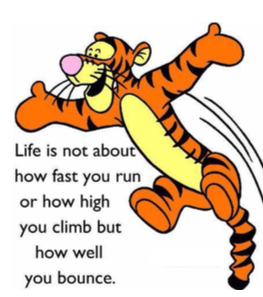 What have you learnt about resilience? What can someone do to be resilient? Write down resilient and non-resilient behaviours you notice from the characters in the story. 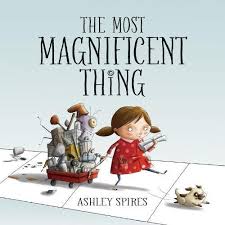 